NESSA BARRETT SEEKS REVENGE IN NEW SINGLE “IF U LOVE ME”Watch The Video Here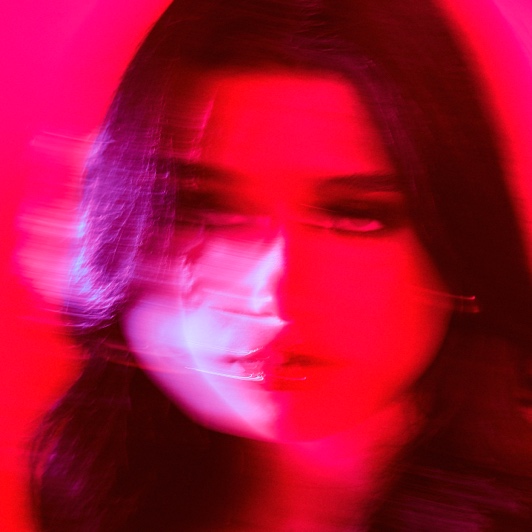 October 9th, 2020 (Los Angeles, CA) - Nessa Barrett is combating cuffing season on “if u love me,” her hypnotic new single out now on Warner Records. Backed by trap hi-hats and ominous 808 bass, she sings dreamily, but the message is haunting — a warning of the ways love can drive you to think, say, and do things you otherwise wouldn’t. It’s a romantic-revenge anthem crackling with dark-pop energy. Listen to “if u love me” here and watch the video here.“if u love me” reveals a previously unknown side of Barrett, 18, formally launched her music career in July with “Pain,” a minimally produced piano ballad all about releasing internal hurt that has amassed over 22 million video and audio streams. On “if u love me,” Barrett turns her focus outward, bluntly calling out her ex’s missteps and promising retribution. The chorus is delivered delicately, but it comes with a chilling warning: “When my heart goes cold,” she sings. “I hold my demons close and I don’t let go.”“This song is a total flip from ‘Pain,’” says Barrett. “‘if u love me’ is more badass, more edgy, and explains that if you hurt me, I’ll hurt you back. Still, within all that, there’s another emotion that comes out: feeling guilty that you hurt someone you love even though they hurt you first.”Barrett, who writes all of her own music, went with a stripped-down sound on her debut single to allow herself room to evolve in whatever direction her experiences and emotions dictate, and to let her fans witness that process in real time. “if u love me” makes good on that tack.Of course, Barrett has always had a flair for the dramatic. The Puerto Rican New Jersey native gravitated toward choir and drama club as a kid, and eventually made her way to social media, where she’s attracted 16.3 million followers since March 2019. Her burgeoning music career marks a return to Barrett’s true passion, and she also plans to use her enormous platform to advocate for mental health — a cause close to her heart after enduring bullying both in childhood and as her star rose online. Barrett’s impact will undoubtedly keep growing with each new release. Listen to “if u love me” here. 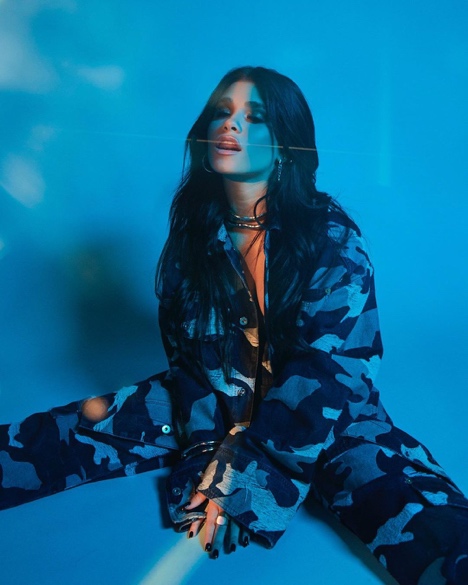 (Photo Credit: Kenneth Cappello)# # #For media inquiries, please contact:Darren Baber | Warner RecordsDarren.Baber@warnerrecords.comFollow Nessa Barrett:Official | Instagram | Twitter | Facebook | YouTube | Press Materials 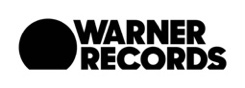 